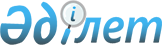 Об утверждении квалификационных требований и перечня документов, подтверждающих соответствие им, для осуществления деятельности в сферах производства этилового спирта, производства алкогольной продукции, хранения и оптовой реализации алкогольной продукции, за исключением деятельности по хранению и оптовой реализации алкогольной продукции на территории ее производства, а также хранения и розничной реализации алкогольной продукции, за исключением деятельности по хранению и розничной реализации алкогольной продукции на территории ее производстваПриказ Министра финансов Республики Казахстан от 30 января 2015 года № 60. Зарегистрирован в Министерстве юстиции Республики Казахстан 13 марта 2015 года № 10422.
      В соответствии с подпунктом 1-1) пункта 1 статьи 12 Закона Республики Казахстан "О разрешениях и уведомлениях" и Закона Республики Казахстан "О государственном регулировании производства и оборота этилового спирта и алкогольной продукции" ПРИКАЗЫВАЮ:
      Сноска. Преамбула - в редакции приказа Министра финансов РК от 07.10.2021 № 1033 (вводится в действие с 01.01.2022).


      1. Утвердить прилагаемые  квалификационные требования и перечень документов, подтверждающих соответствие им, для осуществления деятельности в сферах производства этиловога спирта, производства алкогольной продукции, хранения и оптовой реализации алкогольной продукции, за исключением деятельности по хранению и оптовой реализации алкогольной продукции на территории ее производства, а также хранения и розничной реализации алкогольной продукции, за исключением деятельности по хранению и розничной реализации алкогольной продукции на территории ее производства.
      2. Комитету государственных доходов Министерства финансов Республики Казахстан (Ергожин Д.Е.) в установленном законодательством порядке обеспечить:
      1) государственную регистрацию настоящего приказа в Министерстве юстиции Республики Казахстан;
      2) в течение десяти календарных дней после государственной регистрации настоящего приказа его направление на официальное опубликование в периодических печатных изданиях и в информационно-правовой системе "Әділет";
      3) размещение настоящего приказа на интернет-ресурсе Министерства финансов Республики Казахстан.
      3. Настоящий приказ вводится в действие по истечении двадцати одного календарного дня после дня его первого официального опубликования.
      "Согласовано"
      Министр по инвестициям и развитию
      Республики Казахстан
      ____________ А. Исекешев
      2 февраля 2015 года
      "Согласовано"
      Министр национальной экономики
      ______________ Е. Досаев
      9 февраля 2015 года Квалификационные требования и перечень документов,
подтверждающих соответствие им, для осуществления деятельности в сферах
производства этилового спирта, производства алкогольной продукции, хранения
и оптовой реализации алкогольной продукции, за исключением деятельности
по хранению и оптовой реализации алкогольной продукции на территории ее производства,
а также хранения и розничной реализации алкогольной продукции, за исключением
деятельности по хранению и розничной реализации алкогольной продукции на территории ее производства
      Сноска. Квалификационные требования и перечень документов - в редакции приказа Министра финансов РК от 07.10.2021 № 1033 (вводится в действие с 01.01.2022). Формы сведений производства этилового спирта, производства алкогольной продукции,
хранения и оптовой реализации алкогольной продукции, за исключением деятельности
по хранению и оптовой реализации алкогольной продукции на территории ее производства,
а также хранения и розничной реализации алкогольной продукции, за исключением деятельности
по хранению и розничной реализации алкогольной продукции на территории ее производства
      1. Для вида деятельности в сфере производства этилового спирта:1.1 Стационарные помещения на праве собственности, соответствующие сведениям,указанным в паспорте производства этилового спирта:указать:1) адрес местонахождения (почтовый индекс, область, город, район, населенныйпункт, наименование улицы, номер дома или здания (стационарного помещения)_________________________________________________________________________;2) кадастровый номер стационарного помещения ______________________________;3) основание возникновения права собственности ______________________________;4) номер и дату документа (документов), подтверждающего возникновение правасобственности ____________________________________________________________;5) целевое назначение (литер по плану) _______________________________________;6) общую площадь стационарного помещения _________________________________;7) общую площадь складского помещения ____________________________________;8) год постройки __________________________________________________________.1.2 Водоснабжение, электроснабжение и канализация, обеспечивающие производствоэтилового спирта в стационарном помещении:указать:1) наименование договора (договоров) об оказании услуг по обеспечениюстационарного помещения водоснабжением, электроснабжением и канализацией __________;2) номер и дату договора (договоров) _________________________________________.1.3 Контрольные приборы учета, оснащенные источниками бесперебойного питанияэлектроэнергией, обеспечивающие автоматизированную передачу уполномоченномуоргану и его территориальным подразделениям в режиме реального времени данныхоб объемах производства этилового спирта:указать:1) номер и дату договора (договоров) на приобретение, монтаж и установку приборов_________________________________________________________________________;2) количество приборов ____________________________________________________;3) наличие программного обеспечения, позволяющего осуществлятьавтоматизированную передачу информации ___________________________________.2. Для вида деятельности в сфере производства алкогольной продукции:2.1 Стационарные помещения на праве собственности, соответствующие сведениям,указанным в паспорте производства алкогольной продукции:указать:1) адрес местонахождения (почтовый индекс, область, город, район, населенныйпункт, наименование улицы, номер дома или здания (стационарного помещения)_________________________________________________________________________;2) кадастровый номер стационарного помещения ______________________________;3) основание возникновения права собственности _____________________________;4) номер и дату документа (документов), подтверждающего возникновение правасобственности ___________________________________________________________;5) целевое назначение (литер по плану) ______________________________________;6) общую площадь стационарного помещения ________________________________;7) общую площадь складского помещения ___________________________________;8) год постройки _________________________________________________________.2.2 Водоснабжение, электроснабжение и канализация, обеспечивающие производствоалкогольной продукции в стационарном помещении:указать:1) наименование договора (договоров) об оказании услуг по обеспечениюстационарного помещения водоснабжением, электроснабжением и канализацией __________;2) номер и дату договора (договоров) _________________________________________.2.3 Контрольные приборы учета, оснащенные источниками бесперебойного питанияэлектроэнергией, обеспечивающие автоматизированную передачу уполномоченномуоргану и его территориальным подразделениям в режиме реального времени данныхоб объемах производства алкогольной продукции:указать:1) номер и дату договора (договоров) на приобретение, монтаж и установку приборов_________________________________________________________________________;2) количество приборов ____________________________________________________;3) наличие программного обеспечения, позволяющего осуществлятьавтоматизированную передачу информации ___________________________________.2.4 Приборы, позволяющие контролировать условия хранения сырья,вспомогательных материалов и алкогольной продукции по температурно-влажностному режиму, поверенные в соответствии с требованиями государственнойсистемы обеспечения единства измерений:указать:1) номер и дату документа (документов), подтверждающего приобретение приборов_________________________________________________________________________;2) наименование организации, осуществляющей поверку, приборов_________________________________________________________________________;3) дату последней и последующей поверок ____________________________________.3. Для вида деятельности в сфере хранения и оптовой реализации алкогольнойпродукции, за исключением деятельности по хранению и оптовой реализацииалкогольной продукции на территории ее производства:3.1 Наименование договора аренды или безвозмездного пользования:1) указать номер и дату договора (договоров) _________________________________;2) кадастровый номер складского помещения _________________________________.3.2 Водоснабжение, электроснабжение и канализация в складском помещении:указать:1) наименование договора (договоров) об оказании услуг по обеспечению складскогопомещения водоснабжением, электроснабжением и канализацией _________________;2) номер и дату договора (договоров) _________________________________________.3.3 Сведения о наличии или отсутствии в заявленном складском помещении двух иболее лицензиатов, осуществляющих деятельность по хранению и оптовойреализации алкогольной продукции:указать наличие или отсутствие двух и более лицензиатов в одном складском помещении_________________________________________________________________________.3.4 Сведения о контрольно-кассовой машине с функцией фиксации и (или) передачи данных:указать номер и дату документа, подтверждающего регистрацию контрольно- кассовой машины_________________________________________________________________________.4. Для вида деятельности в сфере хранения и розничной реализации алкогольнойпродукции, за исключением деятельности по хранению и розничной реализацииалкогольной продукции на территории ее производства:4.1 Водоснабжение, электроснабжение и канализация в стационарном помещении:указать:1) наименование договора (договоров) об оказании услуг по обеспечениюстационарного помещения водоснабжением, электроснабжением и канализацией __________;2) номер и дату договора (договоров) _________________________________________;3) кадастровый номер стационарного помещения _______________________________.4.2 Сведения о контрольно-кассовой машине с функцией фиксации и (или) передачиданных: указать номер и дату документа, подтверждающего регистрациюконтрольно-кассовой машины _______________________________________________.
					© 2012. РГП на ПХВ «Институт законодательства и правовой информации Республики Казахстан» Министерства юстиции Республики Казахстан
				
Министр финансов
Республики Казахстан
Б. СултановУтверждены приказом
Министра финансов
Республики Казахстан
от 30 января 2015 года № 60
№ 
Квалификационные требования включают наличие:
Документы
Примечание
1
2
3
4
Для вида деятельности в сфере производства этилового спирта
Для вида деятельности в сфере производства этилового спирта
Для вида деятельности в сфере производства этилового спирта
Для вида деятельности в сфере производства этилового спирта
1.
Паспорта производства производителя этилового спирта
Паспорт производства, разработанный и утвержденный производителем этилового спирта
Паспорт производства этилового спирта и перечень необходимых сведений для паспорта производства должен соответствовать требованиям, установленным уполномоченным органом в соответствии с подпунктом 5) пункта 2 статьи 4 Закона Республики Казахстан "О государственном регулировании производства и оборота этилового спирта и алкогольной продукции" (далее – Закон о государственном регулировании производства и оборота этилового спирта и алкогольной продукции).
Сведения, указанные в паспорте производства этилового спирта устанавливаются лицензиаром путем проведения профилактического контроля и надзора с посещением субъекта (объекта) контроля и надзора согласно статье 51 Закона Республики Казахстан "О разрешениях и уведомлениях" (далее – Закон о разрешениях и уведомлениях).
2.
Возможности производства и выработки этилового спирта полученного путем:1) брагоректификации спиртовых бражек или ректификации этилового спирта-сырца, вырабатываемого из зерна, картофеля, сахарной свеклы, мелассы сахара-сырца и другого сахаро- и крахмалосодержащего пищевого растительного сырья;2) прямой или двойной перегонки вина наливом
Копия расчета производственной мощности, произведенный заявителем, с приложением копий паспортов оборудования, содержащих эксплуатационно-технические характеристики оборудования, позволяющего выработать необходимый объем этилового спирта
Соответствие данному требованию устанавливается по достоверности расчета производственной мощности и данным, указанным в паспорте соответствующего оборудования.
Наличие соответствующего оборудования, указанного в паспорте производства этилового спирта устанавливается лицензиаром путем проведения профилактического контроля и надзора с посещением субъекта (объекта) контроля и надзора согласно статье 51 Закона о разрешениях и уведомлениях.
3.
Стационарных помещений на праве собственности, соответствующих сведениям, указанным в паспорте производства этилового спирта
Форма сведений, содержащих информацию о наличии стационарных производственных помещений на праве собственности (согласно приложению к настоящим квалификационным требованиям)
Получается услугодателем из информационной системы Государственная база данных "Регистр недвижимости" (далее – ГБД РН).
4.
Водоснабжения, электроснабжения и канализации, обеспечивающих производство этилового спирта в стационарном помещении
Форма сведений, содержащих информацию о наличии водоснабжения, электроснабжения и канализации (согласно приложению к настоящим квалификационным требованиям)
Наличие водоснабжения, электроснабжения и канализации устанавливается лицензиаром путем проведения профилактического контроля и надзора с посещением субъекта (объекта) контроля и надзора согласно статье 51 Закона о разрешениях и уведомлениях.
5.
Технологического оборудования, используемого исключительно для производства этилового спирта, на праве собственности
Копии бухгалтерских (учетных) документов о принятии технологического оборудования на баланс организации
Наличие указанного оборудования устанавливается лицензиаром путем проведения профилактического контроля и надзора с посещением субъекта (объекта) контроля и надзора согласно статье 51 Закона о разрешениях и уведомлениях.
6.
Контрольных приборов учета (далее – КПУ), оснащенных источниками бесперебойного питания электроэнергией, обеспечивающие автоматизированную передачу через оператора данных контрольных приборов учета в сфере производства этилового спирта уполномоченному органу и его территориальным подразделениям в режиме реального времени данных об объемах производства этилового спирта
Форма сведений, содержащих информацию о наличии контрольных приборов учета (согласно приложению к настоящим квалификационным требованиям)
Наличие КПУ, соответствующих требованиям по оснащению технологических линий производства этилового спирта контрольными приборами учета, их функционирования и осуществления учета должны соответствовать требованиям, установленным уполномоченным органом в соответствии с подпунктом 4) пункта 2 статьи 4 Закона о государственном регулировании производства и оборота этилового спирта и алкогольной продукции.
Наличие КПУ устанавливается лицензиаром путем проведения профилактического контроля и надзора с посещением субъекта (объекта) контроля и надзора согласно статье 51 Закона о разрешениях и уведомлениях.
7.
Складских помещений –специализированных стационарных помещений и площадок (для хранения этилового спирта), предназначенных исключительно для хранения, приема и отпуска этилового спирта
Форма сведений, содержащих информацию о наличии складских помещений (согласно приложению к настоящим квалификационным требованиям)
Соответствие складских помещений для хранения, приема и отпуска этилового спирта, отвечающих требованиям, установленным уполномоченным органом в соответствии с подпунктом 7) пункта 2 статьи 4 Закона о государственном регулировании производства и оборота этилового спирта и алкогольной продукции.
Наличие складских помещений устанавливается лицензиаром путем проведения профилактического контроля и надзора с посещением субъекта (объекта) контроля и надзора согласно статье 51 Закона о разрешениях и уведомлениях.
Для вида деятельности в сфере производства алкогольной продукции
Для вида деятельности в сфере производства алкогольной продукции
Для вида деятельности в сфере производства алкогольной продукции
Для вида деятельности в сфере производства алкогольной продукции
8.
Паспорта производства производителя алкогольной продукции
Паспорт производства, разработанный и утвержденный производителем алкогольной продукции
Паспорт производства алкогольной продукции и перечень необходимых сведений для паспорта производства должен соответствовать требованиям, установленным уполномоченным органом в соответствии с подпунктом 5) пункта 2 статьи 4 Закона о государственном регулировании производства и оборота этилового спирта и алкогольной продукции.
Сведения, указанные в паспорте производства алкогольной продукции устанавливаются лицензиаром путем проведения профилактического контроля и надзора с посещением субъекта (объекта) контроля и надзора согласно статье 51 Закона о разрешениях и уведомлениях.
9.
Возможности производства и выработки водок, водок особых, водок с защищенным наименованием места происхождения товара
Расчет производственной мощности, произведенный заявителем, с приложением копий паспортов оборудования, содержащих эксплуатационно-технические характеристики оборудования, позволяющего выработать необходимый объем водок, водок особых, водок с защищенным наименованием места происхождения товара
Соответствие данному требованию устанавливается по достоверности расчета производственной мощности и данным, указанным в паспорте соответствующего оборудования.
Наличие соответствующего оборудования, указанного в паспорте производства алкогольной продукции устанавливается лицензиаром путем проведения профилактического контроля и надзора с посещением субъекта (объекта) контроля и надзора согласно статье 51 Закона о разрешениях и уведомлениях.
10.
Стационарных помещений на праве собственности, соответствующих сведениям, указанным в паспорте производства алкогольной продукции, расположенных вне зданиях и на территориях организаций здравоохранения, образования, физкультурно-оздоровительных, спортивных и спортивно-технических сооружений, автозаправочных станций, торговых рынков, культурно-досуговых организаций
Форма сведений, содержащих информацию о наличии стационарных производственных помещений на праве собственности (согласно приложению к настоящим квалификационным требованиям)
Получается услугодателем из информационной системы ГБД РН.
Наличие стационарного помещения устанавливается лицензиаром путем проведения профилактического контроля и надзора с посещением субъекта (объекта) контроля и надзора согласно статье 51 Закона о разрешениях и уведомлениях.
11.
Водоснабжения, электроснабжения и канализации, обеспечивающих производство алкогольной продукции в стационарном помещении
Форма сведений, содержащих информацию о наличии водоснабжения, электроснабжения и канализации (согласно приложению к настоящим квалификационным требованиям)
Наличие водоснабжения, электроснабжения и канализации устанавливается лицензиаром путем проведения профилактического контроля и надзора с посещением субъекта (объекта) контроля и надзора согласно статье 51 Закона о разрешениях и уведомлениях.
12.
Технологического оборудования, используемого исключительно для производства алкогольной продукции, на праве собственности
Копии бухгалтерских (учетных) документов о принятии технологического оборудования на баланс организации
Наличие указанного оборудования устанавливается лицензиаром путем проведения профилактического контроля и надзора с посещением субъекта (объекта) контроля и надзора согласно статье 51 Закона о разрешениях и уведомлениях.
13.
КПУ, оснащенных источниками бесперебойного питания электроэнергией, обеспечивающие автоматизированную передачу через оператора данных контрольных приборов учета в сфере производства алкогольной продукции уполномоченному органу и его территориальным подразделениям в режиме реального времени данных об объемах производства алкогольной продукции, и объемах потребляемой электроэнергии при производстве водок, водок особых и водок с защищенным наименованием места происхождения товара
Форма сведений, содержащих информацию о наличии контрольных приборов учета (согласно приложению к настоящим квалификационным требованиям)
Наличие КПУ, соответствующих требованиям по оснащению технологических линий производства алкогольной продукции контрольными приборами учета, их функционирования и осуществления учета должны соответствовать требованиям, установленным уполномоченным органом в соответствии с подпунктом 4) пункта 2 статьи 4 Закона о государственном регулировании производства и оборота этилового спирта и алкогольной продукции.
Наличие КПУ устанавливается лицензиаром путем проведения профилактического контроля и надзора с посещением субъекта (объекта) контроля и надзора согласно статье 51 Закона о разрешениях и уведомлениях.
14.
Складских помещений – специализированных стационарных помещений, предназначенных исключительно для хранения, приема и отпуска этилового спирта, используемого на выработку алкогольной продукции, и для хранения, приема и отпуска произведенной алкогольной продукции, расположенных вне зданиях и на территориях организаций здравоохранения, образования, физкультурно-оздоровительных, спортивных и спортивно-технических сооружений, автозаправочных станций, торговых рынков, культурно-досуговых организаций
Соответствие складских помещений для хранения спирта, и складских помещений для хранения произведенной алкогольной продукции, отвечающих требованиям, установленным уполномоченным органом в соответствии с подпунктом 7) пункта 2 статьи 4 Закона о государственном регулировании производства и оборота этилового спирта и алкогольной продукции.
Наличие складских помещений устанавливается лицензиаром путем проведения профилактического контроля и надзора с посещением субъекта (объекта) контроля и надзора согласно статье 51 Закона о разрешениях и уведомлениях.
15.
Условий хранения алкогольной продукции, сырья и вспомогательных материалов в складских помещениях и хранилищах, соответствующих требованиям нормативных правовых актов в сфере санитарно-эпидемиологического благополучия населения и гигиеническим нормативам
Ответ на запрос лицензиара представляется уполномоченным органом в сфере санитарно-эпидемиологического благополучия населения и гигиеническим нормативам в порядке, установленном статьей 25 Закона о разрешениях и уведомлениях.
16.
Приборов, позволяющих контролировать условия хранения сырья, вспомогательных материалов и алкогольной продукции по температурно-влажностному режиму, поверенных в соответствии с требованиями государственной системы обеспечения единства измерений
Форма сведений, содержащих информацию о наличии приборов (согласно приложению к настоящим квалификационным требованиям)
Наличие указанных приборов устанавливается лицензиаром путем проведения профилактического контроля и надзора с посещением субъекта (объекта) контроля и надзора согласно статье 51 Закона о разрешениях и уведомлениях.
Для вида деятельности в сфере хранения и оптовой реализации алкогольной продукции, за исключением деятельности по хранению и оптовой реализации алкогольной продукции на территории ее производства
Для вида деятельности в сфере хранения и оптовой реализации алкогольной продукции, за исключением деятельности по хранению и оптовой реализации алкогольной продукции на территории ее производства
Для вида деятельности в сфере хранения и оптовой реализации алкогольной продукции, за исключением деятельности по хранению и оптовой реализации алкогольной продукции на территории ее производства
Для вида деятельности в сфере хранения и оптовой реализации алкогольной продукции, за исключением деятельности по хранению и оптовой реализации алкогольной продукции на территории ее производства
17.
Складских помещений, предназначенных исключительно для хранения, приема и отпуска алкогольной продукции, расположенных вне зданиях и на территориях организаций здравоохранения, образования, физкультурно-оздоровительных, спортивных и спортивно-технических сооружений, автозаправочных станций, торговых рынков, культурно-досуговых организаций на праве собственности или на праве временного владения (пользования), безвозмездного пользования, а также не занятых другим лицензиатом
Правоустанавливающий документ с отметкой регистрирующего органа о произведенной регистрации
Получается услугодателем из информационной системы ГБД РН
17.
Складских помещений, предназначенных исключительно для хранения, приема и отпуска алкогольной продукции, расположенных вне зданиях и на территориях организаций здравоохранения, образования, физкультурно-оздоровительных, спортивных и спортивно-технических сооружений, автозаправочных станций, торговых рынков, культурно-досуговых организаций на праве собственности или на праве временного владения (пользования), безвозмездного пользования, а также не занятых другим лицензиатом
Копия договора аренды или безвозмездного пользования – в случае заключения данных договоров на срок менее одного года
18
Водоснабжения, электроснабжения и канализации в складском помещении
Форма сведений, содержащих информацию о наличии водоснабжения, электроснабжения и канализации (согласно приложению к настоящим квалификационным требованиям)
19.
Сведений о наличии или отсутствии в заявленном складском помещении двух и более лицензиатов, осуществляющих деятельность по хранению и оптовой реализации алкогольной продукции
Форма сведений, содержащих информацию о наличии или отсутствии двух и более лицензиатов в одном складском помещении (согласно приложению к настоящим квалификационным требованиям)
20.
Контрольно-кассовых машин с функцией фиксации и (или) передачи данных
Форма сведений, содержащих информацию о наличии контрольно-кассовой машины с функцией фиксации и (или) передачи данных (согласно приложению к настоящим квалификационным требованиям)
Контрольно-кассовые машины с функцией фиксации и (или) передачи данных должны соответствовать требованиям статьи 166 Кодекса Республики Казахстан "О налогах и других обязательных платежах в бюджет (Налоговый кодекс)" (далее – Налоговый кодекс)
Для вида деятельности в сфере хранения и розничной реализации алкогольной продукции, за исключением деятельности по хранению и розничной реализации алкогольной продукции на территории ее производства
Для вида деятельности в сфере хранения и розничной реализации алкогольной продукции, за исключением деятельности по хранению и розничной реализации алкогольной продукции на территории ее производства
Для вида деятельности в сфере хранения и розничной реализации алкогольной продукции, за исключением деятельности по хранению и розничной реализации алкогольной продукции на территории ее производства
Для вида деятельности в сфере хранения и розничной реализации алкогольной продукции, за исключением деятельности по хранению и розничной реализации алкогольной продукции на территории ее производства
21.
Стационарного помещения, используемого для иных, чем постоянное проживание, целей, расположенного вне зданиях и на территориях организаций здравоохранения, образования, физкультурно-оздоровительных, спортивных и спортивно-технических сооружений, автозаправочных станций, торговых рынков, культурно-досуговых организаций на праве собственности или на праве временного владения (пользования), безвозмездного пользования
Правоустанавливающий документ, с отметкой регистрирующего органа о произведенной регистрации
Получается услугодателем из информационной системы ГБД РН
21.
Стационарного помещения, используемого для иных, чем постоянное проживание, целей, расположенного вне зданиях и на территориях организаций здравоохранения, образования, физкультурно-оздоровительных, спортивных и спортивно-технических сооружений, автозаправочных станций, торговых рынков, культурно-досуговых организаций на праве собственности или на праве временного владения (пользования), безвозмездного пользования
Копия договора аренды или безвозмездного пользования – в случае заключения данных договоров на срок менее одного года
22.
Водоснабжения, электроснабжения и канализации в стационарном помещении
Форма сведений, содержащих информацию о наличии водоснабжения, электроснабжения и канализации (согласно приложению к настоящим квалификационным требованиям)
23.
Контрольно-кассовых машин с функцией фиксации и (или) передачи данных
Форма сведений, содержащих информацию о наличии контрольно-кассовой машины с функцией фиксации и (или) передачи данных (согласно приложению к настоящим квалификационным требованиям)
Контрольно-кассовые машины с функцией фиксации и (или) передачи данных должны соответствовать требованиям статьи 166 Налогового кодексаПриложение
к Квалификационным требованиям
и перечню документов,
подтверждающих соответствие им,
для осуществления деятельности
в сферах производства
этилового спирта, производства
алкогольной продукции, хранения
и оптовой реализации
алкогольной продукции,
за исключением деятельности
по хранению и оптовой реализации
алкогольной продукции
на территории ее производства,
а также хранения и розничной реализации
алкогольной продукции,
за исключением деятельности
по хранению и розничной реализации
алкогольной продукции
на территории ее производстваформа